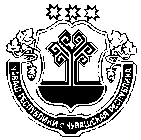 О разработке проекта планировки территориижилой группы выселок ХоракасыСятракасинского сельского поселенияМоргаушского района ЧувашскойРеспублики	В соответствии Градостроительным кодексом Российской Федерации, Правилами землепользования и застройки в Сятракасинском сельском поселении Моргаушского района Чувашской Республики, утвержденного решением Собрания депутатов Сятракасинского сельского поселения Моргаушского района Чувашской Республики от 25.05.2017 года № С-17/9,Администрация Сятракасинского сельского поселения Моргаушского района Чувашской Республики постановляет:	Разработать    проект   планировки   территории  жилой группы  выселок Хоракасы Сятракасинского сельского поселения Моргаушского района Чувашской Республики.Глава Сятракасинского сельского поселения                                         Н.Г.НикитинаЧувашская РеспубликаАдминистрацияСятракасинскогосельского поселенияМоргаушского районаПОСТАНОВЛЕНИЕ23.07.2021 г.  № 30деревня СятракасыЧãваш РеспубликиМуркаш районĕнÇатракассиял поселенийĕнадминистрацийĕЙЫШÃНУ23.07.2021 ç. № 30    Çатракасси ялӗ                                            